TujuanTujuan dari Standar Operasional Prosedur ini adalah1.Terciptanya penyelenggaraan administrasi surat masuk yang baik di Departemen Teknik Instrumentasi F Vokasi ITS2.Sebagai acuan penerapan langkah-langkah alur surat masuk baik internal maupun eksternal secara tertib dan teratur di Departemen Teknik Instrumentasi F Vokasi ITSRUANG LINGKUP1.Prosedur ini berlaku untuk ketertipan administrasi pelaksanaan surat Masuk di lingkungan Departemen Teknik Instrumentasi F Vokasi ITS.2.Suatu proses penyampaian surat keluar baik internal maupun eksternal.DEFINISI-proseDur baku1.petugas pengadministrasi menerima surat masuk dan mencatatnya dalam buku agenda    selanjutnya melampiri dengan lembar disposisi 2.Surat-surat yang sifatnya segera/penting di photo kopi dulu dan diarsipkan 3. petugas pengadministrasi mengantarkan surat ke Kadep untuk di disposisikan 4.Kadep melakukan disposisi surat tersebut, Jika Kadep ada ditempat maka disposisi   langsung selesai, Jika Kadep sedang memberikaan materi kuliah maka diperlukan waktu     sekitar 4 jam untuk menyelesaikan disposisi, Jika Kadep berada di luar kota karena tugas,maka diperlukan sekitar 3 hari untuk mendapat disposisi atau diwakilkan kepadasekdep.5. petugas pengadministrasi meneruskan disposisi sesuai tujuan disposisi surat tersebut 6.Surat diproses kemudian diarsipkan. . 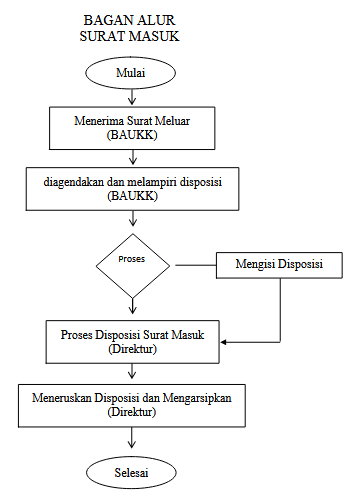 REFERENSI1.Permendikbud RI No 49 Tahun 2014 tentang Standar Nasional Perguruan Tinggi 2.Perpu RI No 32 Tahun 2013 tentang Perubahan atas perpu No 19 tahun 2005    tantang Standar Nasional Pendidikansejarah perubahan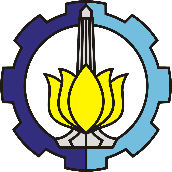 DEPARTEMEN TEKNIK INSTRUMENTASIFAKULTAS VOKASI – ITSSTANDARAD OPERATING PROCEDURESOPDTInsNomor SOPJudul SOPSURAT MASUKSURAT MASUKNAMATANDA TANGANTANGGALPICAgus TriyantoDiperiksa oleh Disetujui oleh Tanggal Berlaku:1 Januari 2017Review Date: Nomor SOPTanggal BerlakuPerubahan SiginifikanNomor SOP Sebelumnya1 Januari 2017SOP BaruNA